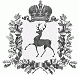 АДМИНИСТРАЦИЯ ЧЕРНОМУЖСКОГО СЕЛЬСОВЕТА   ШАРАНГСКОГО МУНИЦИПАЛЬНОГО РАЙОНА  НИЖЕГОРОДСКОЙ ОБЛАСТИПОСТАНОВЛЕНИЕот  04.09 .2017                                                                                        N  29Об утверждении актуализированной схемы теплоснабженияЧерномужского сельсовета Шарангского муниципального района Нижегородск4ой области    В соответствии с Федеральным законом от 06.10.2003 года № 131-ФЗ « Об общих принципах местного самоуправления в Российской Федерации», Федеральным законом от 27.07.2010 года №190-ФЗ « О теплоснабжении», постановлением Правительства Российской Федерации от 22.02.2012 года №154 «О требованиях к схемам теплоснабжения, порядку их разработки и утверждения» администрация Черномужского сельсовета Шарангского муниципального района Нижегородской области постановляет :1.Утвердить прилагаемую актуализированную схему теплоснабжения Черномужского сельсовета Шарангского муниципального района Нижегородской области до 2033 года.2.Постановление администрации Черномужского сельсовета Шарангского муниципального района Нижегородской области от 01.10.2013 г № 12 « Об утверждении схемы теплоснабжения» отменить.3. Разместить настоящее постановление на официальном сайте администрации Шарангского района в информационно-телекомуникационной сети Интернет в течении 15 календарных дней с даты утверждения схемы теплоснабжения.4. Контроль за исполнением настоящего постановления оставляю за собой.Глава администрации :                                            И.В.Алтаева Приложение 1 к постановлению администрации Черномужского сельсоветаШарангского муниципального района Нижегородской областиот 04.09. 2017 года № 29 Актуализированная схема теплоснабженияЧерномужского сельсоветаШарангского муниципального района Нижегородской областиАктуализированная схема теплоснабжения поселения (далее – схема теплоснабжения)  – документ, содержащий материалы по обеспечению эффективного и безопасного функционирования системы теплоснабжения, ее развития с учетом правового регулирования в области энергосбережения и энергетической эффективности.Цели и задачи разработки схемы теплоснабженияСхема теплоснабжения сельсовета разрабатывается в целях удовлетворения спроса на тепловую энергию (мощность) и теплоноситель, обеспечения надежного теплоснабжения наиболее экономичным способом при минимальном воздействии на окружающую среду, а также экономического стимулирования развития систем теплоснабжения и внедрения энергосберегающих технологий.Схема теплоснабжения сельского поселения представляет документ, в котором обосновывается необходимость и экономическая целесообразность проектирования и строительства новых, расширения и реконструкции существующих источников тепловой энергии и тепловых сетей, средств их эксплуатации и управления с целью обеспечения энергетической безопасности, развития экономики поселения и надежности теплоснабжения потребителей.Основными задачами при разработке схемы теплоснабжения сельского поселения на период до 2033 года являются:-обследование системы теплоснабжения и анализ существующей ситуации в теплоснабжении сельского поселения;-выявление дефицита  тепловой   мощности  и  формирование вариантов развития системы теплоснабжения для ликвидации данного дефицита;-выбор оптимального варианта развития теплоснабжения и основные рекомендации по развитию системы теплоснабжения сельского поселения до 2033 года;Теплоснабжающая организация определяется схемой теплоснабжения.Мероприятия по развитию системы теплоснабжения, предусмотренные настоящей схемой, включается в инвестиционную программу теплоснабжающей организации и, как следствие, могут быть включены в соответствующей тариф организации коммунального комплекса.Общая характеристика сельского поселенияТерритория Черномужского сельсовета Шарангского муниципального района Нижегородской области составляют исторически сложившиеся земли 12 населенных пунктов, из них население проживает в 12 деревнях и селах. На 01.01.2017, согласно похозяйственных книг,  зарегистрировано 833 граждан. Наибольшее    количество граждан проживает  в деревнях: Черномуж - 215, Туманка – 226 человек.Территория Черномужского сельсовета составляет , в том числе земли сельскохозяйственного назначения  - , земли поселений - , земли лесного фонда - .     Административным центром сельсовета является село Черномуж.Инженерное обеспечение состоит из систем водоснабжения,  электроснабжения и теплоснабжения. Централизованное горячее водоснабжение отсутствует.  Территория администрации не газифицирована.                         3.Схема теплоснабженияТеплоснабжение на территории Черномужского сельсовета осуществляется:- в частных одноквартирных и многоквартирных домах от печей и котлов на твердом топливе (в основном дрова, реже уголь), горячее водоснабжение отсутствует или осуществляется от индивидуальных водонагревателей;- учреждения и организации отапливаются от 2 котельных:4.Пояснительная записка схемы теплоснабжения Котельные  расположены в деревне Черномуж. Котельная МБОУ Черномужская ОШ – отдельностоящая, в  котельной  имеются 2 котла: КСВ-0,3 (сварной), введенный в эксплуатацию в 2005 году и  КСВ-0,4 (сварной), введенный в эксплуатацию в 2007 году. Тепловые сети протяженностью 35 метров в двухтрубном исполнении, способ прокладки -подземная.Котельная МБДОУ детского сада «Теремок» находится во встроенном помещении непосредственно в отапливаемом здании детского сада. В котельной  имеется 1 котел КВС – 0,4Т, введенный в эксплуатацию в 2010 году. Тепловые сети протяженностью 20 метров в двухтрубном исполнении, способ прокладки - подземная. Котлы небольшой производительности, обеспечивающие в полном объеме тепловой режим и расходующие топливо в разумных пределах. Потери от котла до отапливаемых помещений минимальные.5.Перспективное потреблениетепловой мощности и тепловой энергии на цели теплоснабжения в административных границах поселения	Застройщики индивидуального жилого фонда и жители одноквартирных и многоквартирных домов используют автономные источники теплоснабжения. В связи с этим потребность в строительстве тепловых сетей, с целью обеспечения приростов тепловой нагрузки в существующих зонах действия источников теплоснабжения, приросте тепловой нагрузки для целей отопления отсутствует.	Существующие котельные и тепловые сети в полном объеме обеспечивают  отопление учреждений и организаций. 6.Планируемые мероприятияАДМИНИСТРАЦИЯ ЧЕРНОМУЖСКОГО СЕЛЬСОВЕТА   ШАРАНГСКОГО МУНИЦИПАЛЬНОГО РАЙОНА  НИЖЕГОРОДСКОЙ ОБЛАСТИПОСТАНОВЛЕНИЕот 04.09.  2017г.                                                                                   N  30Об утверждении актуализированной схемы водоснабжения и водоотведения Черномужского сельсовета Шарангского муниципального района Нижегородской области         Во исполнение требований Федерального закона от 17.12.2011г. № 416-ФЗ « О водоснабжении и водоотведении», Федерального закона Российской Федерации от 06.10.2003 № 131-ФЗ « Об общих принципах организации местного самоуправления в Российской Федерации», пункта 8 Правил разработки и утверждения схем водоснабжения и водоотведения, утвержденных Постановлением Правительства Российской Федерации от 5 сентября 2013 года №782 « О схемах водоснабжения и водоотведения» и в целях улучшения качества услуг водоснабжения и водоотведения на территории Черномужского сельсовета Шарангского муниципального района Нижегородской области администрация Черномужского сельсовета Шарангского муниципального района Нижегородской области постановляет:        1.Утвердить актуализированную схему водоснабжения и водоотведения Черномужского сельсовета Шарангского муниципального района Нижегородской области согласно приложению.      2.Постановление администрации Черномужского сельсовета Шарангского муниципального района Нижегородской области от 01.10.2013 г №11 « Об утверждении схемы водоснабжения и водоотведения» отменить.      3.Разместить настоящее постановление на официальном сайте администрации Шарангского района в информационно-телекомуникационной сети Интернет.      4.Настоящее постановление вступает в силу с момента его подписания.       5.Контроль за исполнением данного постановления оставляю за собой.Глава администрации:                                             И.В.АлтаеваПриложение № 1 к постановлению администрации Черномужского сельсоветаШарангского муниципального районаНижегородской области от 04.09.  2017 года № 30Актуализированная схема водоснабжения и водоотведенияЧерномужского сельсоветаШарангского муниципального района Нижегородской областиВведениеАктуализированная схема водоснабжения и водоотведения (далее – схема водоснабжения и водоотведения)  — документ, содержащий материалы по обоснованию эффективного и безопасного функционирования системы водоснабжения и водоотведения, ее развития с учетом правового регулирования в области энергосбережения и повышения энергетической эффективности, санитарной и экологической безопасности.Основанием для разработки схемы водоснабжения и водоотведения Черномужского сельсовета Шарангского муниципального района Нижегородской области:  Федеральный закон от 07.12.2011 г№416-ФЗ «О водоснабжении и водоотведении». Схема водоснабжения и водоотведения разработана на срок 10 лет.  Схема водоснабжения и водоотведения разрабатывается в целях определение долгосрочной перспективы развития системы водоснабжения и водоотведения, обеспечения надежного водоснабжения и водоотведения наиболее рациональным способом при минимальном воздействии на окружающую среду, а также экономического стимулирования развития систем водоснабжения и водоотведения и внедрения энергосберегающих технологий, повышение надежности работы систем водоснабжения и водоотведения в соответствии с нормативными требованиями, обеспечение жителей Черномужского сельсовета водоснабжением и водоотведением, улучшение качества жизни за счет развития коммунальной инфраструктуры  существующих объектов.Основными задачами при разработке схемы водоснабжения и водоотведения сельского поселения на период до 2027 года являются:-обследование системы водоснабжения и водоотведения, анализ существующей ситуации в водоснабжении сельского поселения;-выбор оптимального варианта развития водоснабжения и водоотведения и основные рекомендации по развитию системы водоснабжения и водоотведения  сельского поселения до 2027 года.Глава 1. Технико-экономическое состояние централизованных систем водоснабжения  сельского поселенияСуществующее положение в сфере водоснабжения муниципального образования1.1.1.Описание структуры муниципального образования.Территория Черномужского сельсовета Шарангского муниципального района Нижегородской области составляют исторически сложившиеся земли 12 населенных пунктов, из них население проживает в 12 деревнях и селах. На 01.01.2017, согласно похозяйственных книг,  зарегистрировано 833 гражданина. Наибольшее    количество граждан проживает  в деревнях: Черномуж - 215, Туманка – 226 человек.Территория Черномужского сельсовета составляет , в том числе земли сельскохозяйственного назначения  - , земли поселений - , земли лесного фонда - .     Административным центром сельсовета является деревня Черномуж.Инженерное обеспечение состоит из систем водоснабжения,  электроснабжения и теплоснабжения. Централизованное горячее водоснабжение отсутствует.  Территория администрации не газифицирована. 1.1.2. Описание и функционирование систем водоснабженияОсновным источником водоснабжения населения и хозяйств поселения  являются подземные воды.  Для  добычи  используются глубоководные скважины, не имеющие очистных сооружений, оббезараживающих установок. Водоснабжение централизовано осуществляется в трех  населенных пунктах (д.Черномуж, д.Качеево, д.Туманка). В остальных населенных пунктах используется  индивидуальное водоснабжение - колодцы. В административном центре в д.Черномуж  имеется  артезианская скважина. Имеются водопроводные сети протяженностью  4,010 км,  1974 года ввода в эксплуатацию. Износ  данных сетей составляет 80 %. Централизованно обеспечиваются водой 49 жилых дом (175 человек) и     2 социально-значимых объекта (детский сад, семейный д/сад, школа). В  д.Качеево  имеется  артезианская скважина. Имеются водопроводные сети протяженностью 0,974км, 1975 года ввода в эксплуатацию. Централизованно обеспечиваются водой 14 жилых домов (46 человек).В  д.Туманка  имеется  артезианская скважина. Имеются водопроводные сети протяженностью 2,230 км., 1974 года ввода в эксплуатацию. Централизованно обеспечиваются водой 40 жилых домов (121 человек)  и  1 социально значимых объекта – реабилитационный центр. Характеристика существующих водозаборных узлов и скважин:Артезианская скважина д.Черномуж  -  насосная установка  марки ЭЦВ 6-6,5-85, глубина  заложения-70 м;Артезианская скважина д.Туманка  -  насосная установка, глубина заложения - 60 м, год ввода в эксплуатацию -1974г;Артезианская скважина д.Качеево  - насосная установка  марки ЭЦВ 6-6,5-85, глубина заложения- 80 м, год ввода в эксплуатацию -1975г.Возле скважин установлены водонапорные башни.Таблица 1.Характеристика  водонапорных башен.Водопроводная сеть жилого фонда представляет собой    систему водопроводных  труб диаметром 20-50 мм. Материал, из которого выполнен водопровод: сталь, полиэтилен. Общая протяженность водопроводной сети  7,214   км.Таблица 2.Характеристика водопроводных сетей.Решением РСТ Нижегородской области  от 16.11.2016г № 37/26 для потребителей  на услуги водоснабжения, установлен тариф на 2017 год: 1 полугодие: 44,85  руб/м3. , 2 полугодие-46,14 руб/м3.    Подача воды питьевого качества предусматривается населению и учреждениям соцкультбыта на хозяйственно-питьевые нужды, полив, на пожаротушение.    Большая часть населения Черномужского сельсовета пользуется водой в хозяйственных целях из собственных колодцев от 20-. глубиной.       В настоящее время объекты систем водоснабжения  является муниципальной  собственностью района и в целях наиболее эффективного использования муниципального имущества  переданы на праве хозяйственное ведение в МУП «Жилищно-коммунальное хозяйство» Шарангского района.Данная организация оказывает услуги по водоснабжению, в том числе:-добыча пресных подземных вод для хозяйственно-питьевого водоснабжения;-обслуживание водопроводных сетей;-установка приборов учета (водомеров), их опломбировка;-демонтаж и монтаж линий водоснабжения, водонапорных башен;Взаимоотношения предприятия с потребителями  услуг  осуществляются на договорной основе. Качество предоставляемых услуг соответствует требованиям, определенным действующим законодательством. Организация технической эксплуатации систем водоснабжения обеспечивает их надлежащее использование и сохранность.Данные лабораторных анализов качества воды.Качество воды соответствует требованиям СанПин 2.1.4.1074-01. «Питьевая вода. Гигиенические требования к качеству воды централизованных систем питьевого водоснабжения. Контроль качества. Гигиенические требования к обеспечению безопасности систем горячего водоснабжения».1.1.3 Описание существующих технических и технологических проблем в водоснабжении муниципального образования:     1.Централизованным водоснабжением не охвачена большая часть территории  Черномужского сельсовета.     2.Водопроводная сеть на территории Черномужского сельсовета  проложена  до 1980 года,  находится в неудовлетворительном состоянии и требует  реконструкции и капитального ремонта.    3.Водозаборные узлы требуют капитального ремонта.    4.Отсутствие  в ряде деревень источников водоснабжения и магистральных водопроводов  замедляет развитие сельского поселения в целом.1.2.  Существующие балансы водопотребления.Таблица 3. Объем  воды  за 2016 год составил:1.3. Направление развития централизованных систем водоснабжения.Основными целями развития системы водоснабжения являются:- обеспечение эксплуатационной надежности и безопасности систем водоснабжения как части коммунальных систем жизнеобеспечения населения;- обеспечение финансовой и производственно-технологической доступности услуг водоснабжения надлежащего качества для населения и других потребителей;- обеспечение рационального использования воды, как природной, так и питьевого качества, выполнение природоохранных требований;- обеспечение подачи абонентам определенного объема питьевой воды установленного качества.    Роста численности в сельском поселении нет, вследствие этого нет перспектив строительства жилого фонда и социальной инфраструктуры. Строительство централизованных систем водоснабжения в населенных пунктах в ближайшей перспективе не планируется. Водоснабжение населенных пунктов Черномужского сельсовета на расчетный срок предусматривает использование колодцев.  Анализ существующей  системы водоснабжения сельсовета и дальнейших перспектив развития показывает, что необходим ремонт водопроводной сети. Так  администрация  Черномужского сельсовета Шарангского района запланированы текущие ремонты водопроводной сети в д.Качеево., а также в д.Туманка (ул.Новая и ул. Молодежная). На водопроводной сети часто возникают прорывы, что сопровождается утечкой воды, население остается без водоснабжения.  Также необходимо провести ремонт водозаборной скважины д.Черномуж.Таблица 4.Перечень планируемых мероприятий по развитиюсистем водоснабжения.Глава 2. Схема водоотведения2.1 Существующее положение в сфере водоотведения муниципального образования	Во всех населенных пунктах Черномужского сельсовета Шарангского  муниципального района централизованная система водоотведения отсутствует. Существующая система водоотведения   сельсовета в основном  представлена индивидуальными выгребными ямами.  Хозяйственно бытовые стоки от существующей застройки поступают в выгребные ямы и надворные уборные, откуда вывозятся техническим транспортом и сливаются в места, отведённые для этой цели санитарным надзором. Строительство централизованной канализации в ближайшей перспективе не планируется. Наименование населенного пунктаКоличество проживающего населенияд.Черномуж215д.Пайдушево136д.Качеево68д.Марс3д.Туманка226д.Макарково11д.Лоскутово12д.Мосуново120д.Полозово42№КотельнойНаселе нный пунктГод ввода в эксплуатациюВид котельнойОбщая мощностьВид топливаПротя женность сетейОтапливаемые учреждения№1д.Черномуж1993отдельная0,7 МВтуголь35 мШкола№2д.Черномуж1986Встроен ная0,4 МВтУголь,дрова20 мДетский сад,администрацияФАП,почтовое отделение№ п\пНаименование мероприятияНаименование котельнойГодИсточник финансированияОбоснование мероприятий1Установка котла, мощностью  0,4МВт  (вид топлива опил, дрова)Котельная МБОУ Черномужская ОШ2017Местный бюджетСнижение себестоимости, обеспечение устойчивого функционирования2Строительство теплотрассыКотельная МБОУ Черномужская ОШ2018Местный бюджетПодсоединение нового здания дома культуры (при строительстве) к котельной школыНаименование населенного пунктаКоличество проживающего населенияд.Черномуж215д.Пайдушево136д.Качеево68д.Марс3д.Туманка226д.Макарково11д.Лоскутово12д.Мосуново120д.Полозово42№ п/пМесто расположенияДата постройки, гОбъем, м. куб.1д.Черномуж1974252д.Туманка1974253д.Качеево197525НаименованиеПротяженность, мКонструктивные элементы сооруженияКол-воМатериал конструктивных элементовГод вводаВодопроводная распределительная сеть, д.Черномуж4010,0трубы1472,0мСталь, d=501974Водопроводная распределительная сеть, д.Черномуж4010,0трубы128,0 мполиэтилен, d=201974Водопроводная распределительная сеть, д.Черномуж4010,0трубы2410,0мполиэтилен, d=401974Водопроводные сети, д.Туманка2230,0трубы2230,0мСтальные водопроводные трубы, d=501976Водопроводные сети, д.Качеево974,0трубы974,0мСтальные водопроводные трубы, d=501975ИТОГО7214,0Населенный пунктНаселение,  куб.мБюджетные организации, куб.мПрочиед.Черномуж3133,0552,00д.Туманка2619,1632,40д.Качеево945,700Всего6697,81184,40№ № п\пНаименование мероприятияОбоснование мероприятий№ № п\пНаименование мероприятия1Ремонт водопроводных сетей         д. КачеевоСнижение затрат на аварийные работы,снижение себестоимости, обеспечение устойчивого функционирования2Ремонт водопроводных сетей         д. ТуманкаСнижение затрат на аварийные работы,снижение себестоимости, обеспечение устойчивого функционирования3Ремонт скважины д.Черномуж Необходимо для работы водозабора